4 класТема уроку: Розрізнення буквосполучень ЬО – ЙОДорого дня батьки та діти, ми продовжуємо вивчати та розрізнювати буквосполучення ЬО – ЙО.Прочиай скоромовкуСкоромовкаЧарівна корова різнокольовроваВ зелений гайок йде по молоко, Йде по молоко синеньким льонкомСиненьким льонком – кольоровиком Світлою дібровою різнокольоровою.Молоко приносить щоб не плакав Йосип. Знайдіть слова із словосполученням йо, ьо у скоромовці поділіть їх на слова ї запишіть.Склади словосполучення. Встав потрібне буквосполученняПодумайте де, які буквосполучення треба вставити. Чому?		товариш			досвідчений		олівець			бо . вий		л . тчик			різнокол . ровий		соловей			бад . рий		настрій			т . хкає           …гурт                                  робітник                прац…витий                     смачний              Перегляньте відеоhttps://www.youtube.com/watch?v=zm61i_l7gOMУтворити прикметники від іменників Зразок бій – бовйовийПоле,    тінь,     край,    гай,     воля,    колір,     вояк.Розгляньте картинку. Виконайте завдання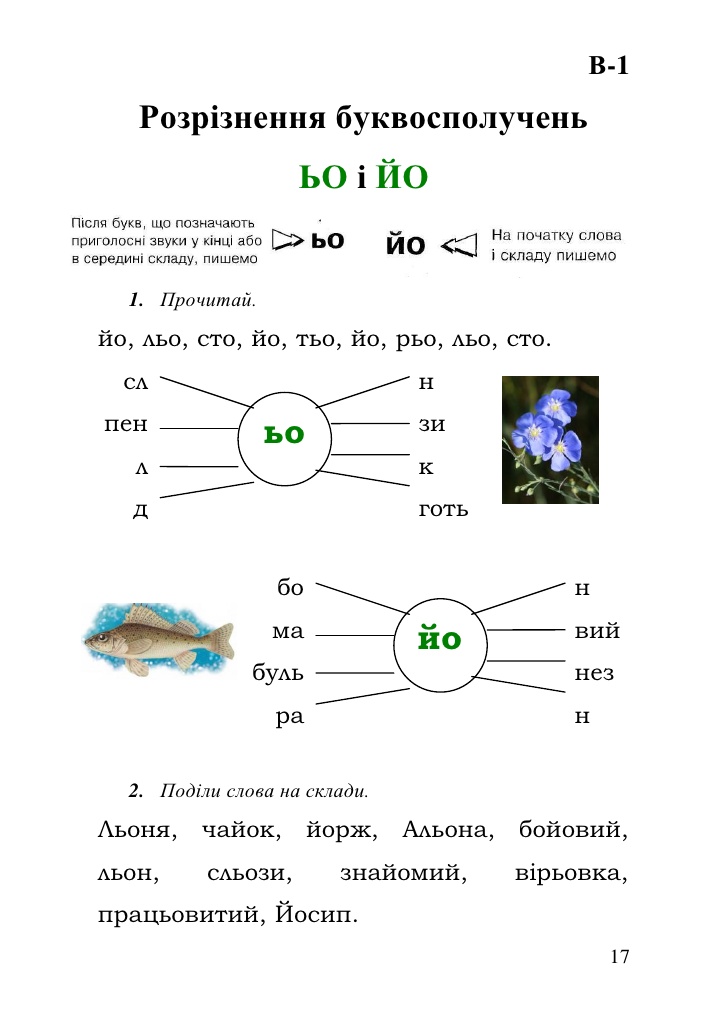 